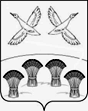 ПОСТАНОВЛЕНИЕАДМИНИСТРАЦИИ СВОБОДНОГО СЕЛЬСКОГО ПОСЕЛЕНИЯПРИМОРСКО-АХТАРСКОГО РАЙОНА                         от   09 апреля  2018 года                                                                           № 74                                                                          хутор СвободныйО внесении изменений в некоторые постановления администрации Свободного сельского поселения  Приморско-Ахтарского района        В соответствии Федеральным законом от 27 июля 2010 года №210-ФЗ «Об организации предоставления государственных и муниципальных услуг» Федеральным законом от 6 октября 2003 года № 131-ФЗ «Об общих принципах организации местного самоуправления  в Российской Федерации», Указом Президента Российской Федерации от 7 мая 2012 года №601 «Об основных направлениях совершенствования системы государственного управления», Уставом Свободного сельского поселения Приморско-Ахтарского района, администрация Свободного сельского поселения Приморско-Ахтарского района  п о с т а н о в л я е т:       1. Внести в постановление администрации Свободного сельского поселения Приморско-Ахтарского района  № 255 от 01 октября 2015 года «Об утверждении административного регламента администрации Свободного сельского поселения  Приморско-Ахтарского района по предоставлению Муниципальной  услуги «Выдача порубочного билета на территории муниципального образования»» (с изменениями, внесенными постановлением  №116  от 28.05.2017г.) следующие изменения:       - в наименовании постановления администрации Свободного сельского поселения Приморско-Ахтарского района № 255 от 01 октября 2015 года, в приложении и по тексту слова «выдача порубочного билета на территории муниципального образования» заменить на «предоставление порубочного билета и (или) разрешения на пересадку деревьев и кустарников»;       2. Внести в постановление администрации Свободного сельского поселения Приморско – Ахтарского района от 27 июля 2015 года 193 «Об утверждении административного регламента по предоставлению муниципальной услуги «Выдача разрешения на  проведение земляных работ»» (с изменениями , внесенными постановлениями №19 от 20.01.2016г., №36 от 28.02.2018г.) следующие изменения:      - в наименовании постановления администрации Свободного сельского поселения Приморско-Ахтарского района № 193 от 27 июля 2015 года,  в приложении и по тексту слова «выдача разрешения» заменить на «предоставление разрешения».       3. Настоящее постановление обнародовать и разместить на официальном сайте администрации Свободного сельского поселения Приморско-Ахтарского района в сети « Интернет»( http://svobodnoe-sp.ru/).       4. Контроль за выполнением настоящего постановления оставляю за собой.       5. Постановление вступает в силу со дня его официального обнародования и распространяется на правоотношения, возникшие с 1 января 2018 года.Глава Свободного  сельского поселения Приморско-Ахтарского района                                                        В.Н.СиротаПроект внесен и подготовленВедущий специалист                                                                         Г.П.ГромПроект согласованВедущий специалист                                                                         Е.В.Карпенко